Заведующий МБДОУ 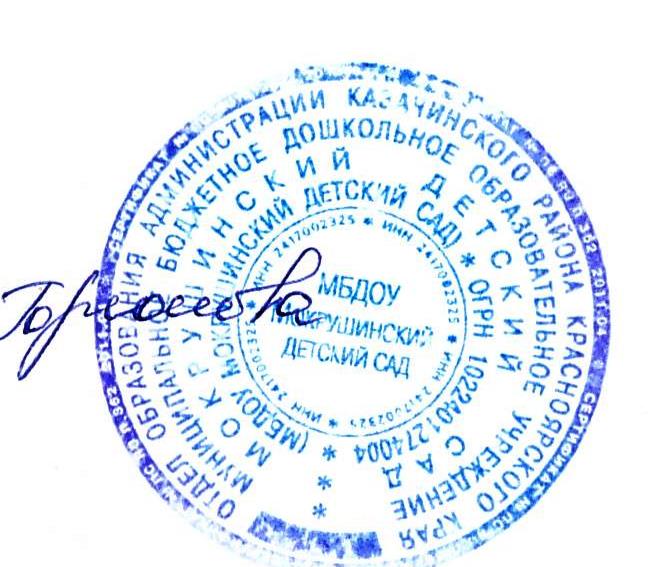 Мокрушинский детский сад________________ А.В.ГорюноваПриказ № 2-д « 14»  августа 2020гСетка организованной образовательной деятельностиМБДОУ Мокрушинский детский сад 2020 – 2021 учебный годСтаршая разновозрастная группаПонедельникВторникСредаЧетвергПятницаФизическая культураОзнакомление с окружающим миромФизическая культураРазвитие речи (обучение грамоте )Формирование элементарных математических представленийРисование Развитие речиФормирование элементарных математических представленийМузыкаФизическая культура (на улице)Музыка Лепка/аппликацияРисование Всего в день ООД: 3Всего в день ООД: 3Всего в день ООД: 3Всего в день ООД: 2Всего в день ООД: 2Всего в неделю ООД:13